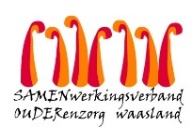 Activiteitenkalender Bloementuin WZC Hofstede   Activiteitenkalender Bloementuin WZC Hofstede   Activiteitenkalender Bloementuin WZC Hofstede                                                     maart  2021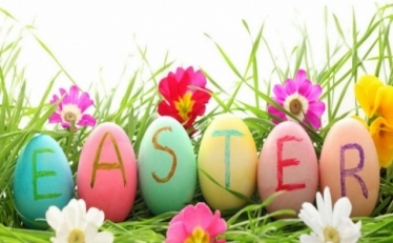                                                   maart  2021                                                  maart  2021Maandag 1/3Dinsdag 2/3Woensdag 3/3Woensdag 3/3Donderdag 4/3Vrijdag 5/3WoordspelPerenconfituur makenBewegingsactiviteitBewegingsactiviteitWelnessNaaiatelier Maandag 8/3Dinsdag 9/3Woensdag 10/3Donderdag 11/3Vrijdag 12/3Bloempotten vervenLiedjes uit de oude doosVerse soepBewegingsactiviteitKnutselen rond PasenMaandag 15/3Dinsdag 16/3Woensdag 17/3Donderdag 18/3Vrijdag 19/3DierenquizPaasdecoratie       FeestmenuStrijken en opvouwenDoor de jaren heen reminiscentieMaandag 22/3Dinsdag 23/3Woensdag 24/3Donderdag 25/3Vrijdag 26/3WafelsPaasquizPaasmemoryBewegen op muziekWortelsoep makenMaandag 29/3Dinsdag 30/3Woensdag 31/3FruitboxKeuzeactiviteitEitjes